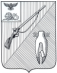 УПРАВЛЕНИЕ ОБРАЗОВАНИЯадминистрации Старооскольскогогородского округа Белгородской областиПРИКАЗ«08»  ноября 2021 года				     	                                        №1322О проведении муниципального этапа Всероссийского конкурса  экологических рисунков	Во исполнение приказа Департамента образования Белгородской области от 08 октября №2805 «О проведении регионального этапа Всероссийского конкурса экологических рисунков», в целях привлечения внимания детей и молодежи к проблемам сохранения окружающей среды, воспитания бережного и внимательного отношения к природе, формирования экологически грамотного стиля жизни и повышения уровня экологической культуры обучающихся, в соответствии с планом работы управления образования администрации Старооскольского городского округа на 2021 годп р и к а з ы в а ю:1. Провести с 08 ноября  по 29 декабря 2021 года муниципальный этап Всероссийского конкурса экологических рисунков (далее – Конкурс).2. Утвердить положение о проведении Конкурса (приложение №1). 3. Утвердить состав оргкомитета Конкурса (приложение №2).4. Утвердить состав жюри Конкурса (приложение №3).5. Ответственность за подготовку и проведение Конкурса возложить на муниципальное бюджетное учреждение дополнительного образования «Центр эколого-биологического образования» (А.В. Лысых).6.  Руководителям образовательных организаций:6.1. Организовать участие обучающихся в Конкурсе. 6.2. Участникам Конкурса направить анкеты-заявки участников конкурса; конкурсные работы; файл, содержащий текстовое описание к рисунку; согласия на обработку персональных данных в срок до 22 декабря 2021 г. с 9.00 до 16.00 часов в МБУ ДО «Центр эколого-биологического образования»  по адресу: ул. 22 Партсъезда,  д.7.   7. Директору МБУ ДО «Центр эколого-биологического образования» А.В. Лысых направить работы победителей муниципального этапа для участия в региональном этапе Всероссийского конкурса  экологических рисунков.8. Контроль за исполнением данного приказа возложить на заместителя начальника управления образования администрации Старооскольского городского округа Л.В. ИлюкНачальник управленияобразования администрации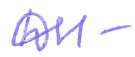 Старооскольского городского округа 					Н.Е. ДеречаЛысых Александр Владиславович, 25-77-17Положениео проведении муниципального этапа Всероссийского конкурса экологических рисунков1. Общие положения1.1.	Настоящее Положение определяет порядок организации и проведения муниципального этапа Всероссийского конкурса экологических рисунков (далее – Конкурс).1.2. Учредителем конкурса является управление образования администрации Старооскольского городского округа Белгородской области;1.3. Организацию и проведение конкурса осуществляет муниципальное бюджетное учреждение дополнительного образования «Центр эколого-биологического образования» (далее – МБУ ДО «ЦЭБО»).2. Цель и задачи Конкурса2.1.	Цель – привлечение внимания детей и молодежи к проблемам сохранения окружающей среды, формирование экологически грамотного стиля жизни, повышение уровня экологической культуры, усиление роли художественного творчества как средства экологического и гражданско-патриотического воспитания.2.2. Задачи:-	развитие творческих способностей детей и молодежи, их фантазии и воображения;-     привлечение интереса к природе и экологии Белгородской области распространение достоверной информации о состоянии окружающей среды;-          воспитание бережного и внимательного отношения к природе;-	развитие у детей и молодежи активной гражданской позиции и неравнодушного отношения к природе.3. Руководство КонкурсомОбщее руководство подготовкой и проведением конкурса осуществляется организационным комитетом с правами жюри (далее – оргкомитет). Оргкомитет создается на период подготовки и проведения конкурса  для достижения цели конкурса и решения вытекающих из нее задач.Оргкомитет конкурса:-	оставляет за собой право не допустить конкурсные материалы  к участию в конкурсе, если они не отвечают требованиям данного Положения;-	принимает решения об учреждении специальных номинаций конкурса;-	подводит итоги конкурса и организует награждение победителей и призеров.4. Участники КонкурсаУчастие в Конкурсе могут принимать обучающиеся образовательных организаций в возрасте от 5 до 18 лет.5. Сроки и порядок проведения Конкурса5.1. Конкурс проводится с 8 ноября по 29 декабря 2021 года.5.2. Участникам Конкурса направить анкеты-заявки участников конкурса; конкурсные работы (этикетку располагать на обратной стороне рисунка в правом нижнем углу); файл, содержащий текстовое описание к рисунку (бумажный формат, объемом не более 2 500 печатных знаков без пробелов); согласия на обработку персональных данных в срок до 22 декабря 2021 г. с 9.00 до 16.00 часов в МБУ ДО «Центр эколого-биологического образования»  по адресу: ул. 22 Партсъезда,  д.7.   5.3. Организаторы Конкурса оставляют за собой право использования представленных работ целиком или частично в образовательных   и просветительных целях. Авторы несут всю полноту ответственности  за содержание работ. Организаторы конкурса не несут ответственности перед авторами и/или третьими лицами за возможное размещение работ на других Интернет-ресурсах в результате их копирования.6. Условия участия и порядок проведения Конкурса6.1. Рисунки могут быть выполнены на любом материале (ватман, картон, холст и т.д.) и в любой технике рисования (масло, акварель, тушь и т.д.).6.2.	Содержание рисунка должно соответствовать основной тематике конкурса и следующим темам:-	«Мир воды» (рисунки, изображающие водные экосистемы и их обитателей, затрагивающие проблемы охраны водных ресурсов планеты).-      «По лесной тропинке» (рисунки о лесе и его обитателях, а также о проблемах сохранения лесных экосистем).-        «Домашние питомцы» (рисунки, изображающие домашних животных, приветствуются сюжетные картины, отражающие характер питомцев и отношения с хозяевами). Конкурс проводится в партнерстве с ООО «Нестле Россия».-	«Экологическая среда города» (рисунки, отражающие экологические проблемы и возможные пути улучшения городской среды обитания).-	«Заповедные уголки родного края» (рисунки, посвященные особо охраняемым природным территориям (далее – ООПТ): заказникам, заповедникам, памятникам природы Белгородской области и их обитателям).-     «Родные пейзажи» (рисунки, основным предметом изображения которых является первозданная либо в той или иной степени преображенная человеком природа, рисунки, отражающие красоту родной природы Белгородчины).-	«Охраняемые растения и животные» (рисунки, изображающие растения и животных, занесенных в Красную книгу России и Белгородской области).-	«Зеленое будущее планеты» (рисунки, отражающие возможное будущее планеты и цивилизации, размышление о позитивных вариантах развития, построенных на сотрудничестве человека и природы).-        «Здоровье нашей планеты в наших руках» (рисунки, изображающие различные виды природоохранной деятельности детей и взрослых).-	«Профессия Эколог» (рисунки, изображающие реальные и возможные профессии будущего, которые будут связаны с экологией, охраной и бережным отношением к природе. Возможно изображение специалистов этих профессий за работой).6.3. На обратной стороне рисунка необходимо расположить этикетку, на которой должна быть размещена следующая информация: Ф.И. автора, возраст, место обучения, класс/детское объединение, Ф.И.О. руководителя (без сокращений), должность.6.4. Конкурсный материал должен содержать текстовое описание к рисунку (предоставляется в бумажном формате, объемом не более 2 500 печатных знаков без пробелов). Оргкомитет Конкурса вправе запросить электронный вариант текстового описания к рисунку.6.5. При решении жюри и оргкомитета о направлении конкурсных материалов на региональный этап, победитель муниципального этапа предоставляет рисунок в отсканированном виде (в формате jpeg, pdf, разрешение 300 dpi, не более 5 мб).6.5.	На конкурс от одного автора может быть принято не более одной работы. От одного руководителя по одному конкурсному материалу (в каждой номинации).6.6.	Запрещается плагиат, любая перерисовка или иное копирование  с чужих картин, рисунков, фотографий, а также с иных видов изображений. Участник конкурса должен нарисовать свой рисунок, отразить личное восприятие сюжета.6.7. Участие в конкурсе рассматривается как согласие на размещение конкурсных материалов в средствах массовой информации, информационных порталах и социальных сетях Интернет учредителей  и организаторов конкурса.7. Оценка и критерии оценки конкурсных работ7.1.	Каждый представленный на конкурс рисунок оценивается  по следующим критериям:-	отражение экологической тематики и ее раскрытие (до 5 баллов);-	художественная выразительность (до 5 баллов);-	познавательная направленность (до 5 баллов);-	оригинальность (до 5 баллов);-	качество исполнения (до 5 баллов);-	композиционное решение (до 5 баллов);-	эстетический вид (до 5 баллов).7.2.	Итоги конкурса проводятся по возрастным категориям участников: 5-6 лет; 7-9 лет; 10-14 лет; 15-18 лет.7.3. Решения жюри и оргкомитета конкурса обжалованию не подлежат.8. Награждение8.1. Победители и призеры в каждой возрастной категории конкурса награждаются Почетными грамотами управления образования администрации Старооскольского городского округа. Приложение №1
к положению о муниципальном этапеВсероссийского конкурсаэкологических рисунковАнкета-заявка участника муниципального этапа Всероссийского конкурса экологических рисунков(возрастная категория:________ лет)Дата заполнения «____» ___________ 202_ г. Ф.И.О. лица, заполнившего анкету-заявку _____________________________________________________Телефон_______________Приложение № 2 к положению о муниципальном этапеВсероссийского конкурсаэкологических рисунковСОГЛАСИЕ РОДИТЕЛЯ НА ОБРАБОТКУ ПЕРСОНАЛЬНЫХ ДАННЫХ						  «___»_________20___ г.Я, _________________________________________________________________________,(фамилия, имя, отчество полностью)проживающий (ая) по адресу ___________________________________________________настоящим даю своё согласие муниципальному бюджетному учреждению дополнительного образования «Центр эколого-биологического образования» (далее – оператор) на обработку оператором (включая получение от меня и/или от любых третьих лиц с учётом требований действующего законодательства Российской Федерации) персональных данных моего ребенка____________________________________________________________________________,(фамилия, имя, отчество полностью)проживающего (ей) по адресу _______________________________________________________________________________________________________________________________ и подтверждаю, что, давая такое согласие, я действую в соответствии со своей волей и в интересах ребенка.	Согласие даётся мною для обеспечения его участия в муниципальном этапе Всероссийского конкурса экологических рисунков. Мое согласие распространяется на следующую информацию: фамилия, имя, отчество, год, месяц, дата рождения, адрес проживания, место обучения и любая иная информация, относящаяся к личности моего ребенка, доступная либо известная в любой конкретный момент времени оператору (далее – персональные данные), предусмотренная Федеральным законом от 27 июля 2006 г. № 152-ФЗ «О персональных данных». 	Настоящее согласие предоставляется на осуществление любых действий в отношении персональных данных моего ребенка, которые необходимы или желаемы для достижения указанных выше целей, включая – без ограничения – сбор, систематизацию, накопление, хранение, уточнение (обновление, изменение), использование, распространение (в том числе передача) персональных данных, а также осуществление любых иных действий с его персональными данными с учётом требований действующего законодательства Российской Федерации.	Обработка персональных данных осуществляется оператором с применением следующих основных способов (но не ограничиваясь ими): хранение, запись на электронные носители и их хранение, составление перечней.Настоящим я признаю и подтверждаю, что в случае необходимости предоставления персональных данных моего ребенка для достижения указанных выше целей третьим лицам (в том числе, но не ограничиваясь, Минобрнауки России и т. д.), а равно как при привлечении третьих лиц к оказанию услуг в интересах моего ребенка, оператор вправе в необходимом объёме раскрывать для совершения вышеуказанных действий информацию о моем ребенке (включая его персональные данные) таким третьим лицам, а также предоставлять таким лицам соответствующие документы, содержащие такую информацию (Ф.И.О., дата рождения, класс, место учебы, название конкурсной работы).Подпись _________________________ /________________________________/СОГЛАСИЕ НА ОБРАБОТКУ ПЕРСОНАЛЬНЫХ ДАННЫХ						  «___»_________20___ г.Я, _________________________________________________________________________,(фамилия, имя, отчество полностью)проживающий (ая) по адресу _______________________________________________________________________________________________________________________________ настоящим даю своё согласие муниципальному бюджетному учреждению дополнительного образования «Центр эколого-биологического образования» (далее – оператор) на обработку оператором (включая получение от меня и/или от любых третьих лиц с учётом требований действующего законодательства Российской Федерации) моих персональных данных. Подтверждаю, что, давая такое согласие, я действую по своей воле .	Согласие даётся мною для обеспечения участия в муниципальном этапе Всероссийского конкурса экологических рисунков. Мое согласие распространяется на следующую информацию: фамилия, имя, отчество, год, месяц, дата рождения, адрес проживания, место работы, должность и любая иная информация, относящаяся ко мне как к руководителю конкурсной работы, доступная либо известная в любой конкретный момент времени оператору (далее – персональные данные), предусмотренная Федеральным законом от 27 июля 2006 г. № 152-ФЗ «О персональных данных». 	Настоящее согласие предоставляется на осуществление любых действий в отношении персональных моих данных, которые необходимы или желаемы для достижения указанных выше целей, включая – без ограничения – сбор, систематизацию, накопление, хранение, уточнение (обновление, изменение), использование, распространение (в том числе передача) персональных данных, а также осуществление любых иных действий с моими персональными данными с учётом требований действующего законодательства Российской Федерации.	Обработка персональных данных осуществляется оператором с применением следующих основных способов (но не ограничиваясь ими): хранение, запись на электронные носители и их хранение, составление перечней.Настоящим я признаю и подтверждаю, что в случае необходимости предоставления персональных моих данных для достижения указанных выше целей третьим лицам (в том числе, но не ограничиваясь, Минобрнауки России и т. д.), а равно как при привлечении третьих лиц к оказанию услуг в интересах участия в конкурсе, оператор вправе в необходимом объёме раскрывать для совершения вышеуказанных действий информацию обо мне (включая мои персональные данные) таким третьим лицам, а также предоставлять таким лицам соответствующие документы, содержащие такую информацию (Ф.И.О., дата рождения, место работы, должность, телефоны и электронная почта, название конкурсной работы).Подпись _________________________ /________________________________/Приложение №2 Утверждено приказом управления образования администрации Старооскольского городского округа от « 08» ноября 2021 г. № 1322Состав оргкомитетапо подготовке и проведению муниципального этапа Всероссийского конкурса экологических рисунков1.	Ревякина Мария Сергеевна, начальник отдела воспитания и дополнительного образования управления образования администрации Старооскольского городского округа,  председатель оргкомитета.2.	Лысых Александр Владиславович, директор   МБУ ДО «Центр эколого-биологического образования», заместитель председателя оргкомитета.3.	Ильина Елена Васильевна, заместитель директора МБУ ДО «Центр эколого-биологического образования», член оргкомитета.4.  Литвинова Нина Александровна, методист МБУ ДО «Центр эколого-биологического образования», член оргкомитета.	5.  Лысых Светлана Алексеевна, педагог-организатор МБУ ДО «Центр эколого-биологического образования», член оргкомитета.Приложение №3 Утверждено приказом управления образования администрации Старооскольского городского округа от «08» ноября  2021 г. № 1322Состав жюри по подготовке и проведению муниципального этапа Всероссийского конкурса экологических рисунковЛитвинова Нина Александровна, методист МБУ ДО «Центр эколого-биологического образования», член оргкомитета.	Лысых Светлана Алексеевна, педагог-организатор МБУ ДО «Центр эколого-биологического образования», член оргкомитета.Боровенская Валентина Ивановна, педагог дополнительного образования МБУ ДО «Центр эколого-биологического образования».Лапина Наталья Александровна, педагог дополнительного образования МБУ ДО «Центр эколого-биологического образования».5. Черкасских Анастасия Олеговна, учитель изобразительного искусства МБОУ «Основная общеобразовательная школа №9».6. Берлева Вера Ивановна, учитель географии МБОУ «Основная общеобразовательная Крутовская школа».7. Синяева Наталья Николаевна, учитель биологии и географии МБОУ «Основная общеобразовательная Сорокинская школа»8. Чаплыгина Татьяна Алексеевна, учитель биологии и географии МАОУ «Средняя общеобразовательная школа №24 с углубленным изучением отдельных предметов»Утверждено приказом  управления образования администрации Старооскольского городского округа от «08 » ноября 2021  г. №   1322                                                                                                                  Фамилия, имя, отчество участникаДата рожденияНазвание образовательной организации (по Уставу), при которой выполнена работа, детское объединение/класс, должность педагогаФамилия, имя, отчество руководителя работы, должностьТема конкурсаНазвание работы